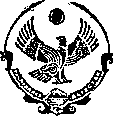 РЕСПУБЛИКА ДАГЕСТАНМУНИЦИПАЛЬНОЕ БЮДЖЕТНОЕ  УЧРЕЖДЕНИЕДОПОЛНИТЕЛЬНОГО ОБРАЗОВАНИЯ «СТАНЦИЯ ЮНЫХ НАТУРАЛИСТОВ»ГОРОДА КАСПИЙСК(МБУ ДО «СЮН»)г. Каспийск, ул. Назарова, 3                 e-mail: syunkasp@mail.ru            Тел: 8 -928-578-86-83 Приказ           № 17§30                                                                                                     «01». 09. 2020 г.«Об организации питьевого режима обучающихся в 2020-2021 учебном году»     В соответствии с разделом 10 СанПиН 2.4.5.2409-08, утвержденных Постановлением Главного государственного санитарного врача РФ  от 23.07.2008 № 45; с целью создания благоприятных условий для учебно – воспитательного процессаПриказываю:1. Организовать питьевой режим в МБУ ДО «СЮН» в следующей форме – вода расфасованная в емкости, кулеры.2. Назначить ответственной за организацию питьевого режима заведующую хозяйством Аскандарову Ш.Г.3.Заведующей хозяйством Аскандаровой Ш.Г.:-обеспечить свободный доступ обучающихся к питьевой воде ы течение всего времени пребывания на МБУ ДО «СЮН»;- организовать своевременную замену емкостей с бутилированной водой;- обеспечить достаточное количество одноразовой посуды4. Педагогам осуществлять контроль за питьевым режимом обучающихся.5. Контроль за исполнением настоящего приказа оставляю за собой.       Директор МБУ ДО «СЮН»                                                     /Салихова З.А./